          Všetkým záujemcomV Košice, 07.01.2022VecOznámenie verejného obstarávateľa o vykonaní Redakčnej opravy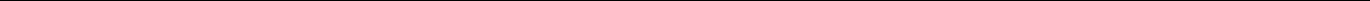 Identifikácia verejného obstarávateľaUniverzitná nemocnica L. Pasteura KošiceRastislavova 43, 041 90 Košice (ďalej len ako ,,verejný obstarávateľ“)Označenie verejného obstarávaniaDruh postupu: 			Nadlimitná zákazka, Verejná súťaž Názov zákazky: 	,, Dodávka zemného plynu pre Univerzitnú nemocnicu L. Pasteura Košice 2022“ Vyhlásené a publikované:	Oznámením o vyhlásení verejného obstarávania v EU Vestníku č. 2021/S 245-643930 zo dňa17/12/2021 a vo Vestníku VO č. 290/2021 dňa 20.12.2021 pod. sp. zn. 59133 - MST (ďalej len ,,Oznámenie o vyhlásení VO“)Právny predpis:	Zákon č. 343/2015 Z. z. o verejnom obstarávaní a o zmene a doplnení niektorých zákonov platný ku dňu odoslania Oznámenia o vyhlásení VO (ďalej len „ZVO“)Oznámenie verejného obstarávateľa o vykonaní Redakčnej opravy :Verejný obstarávateľ týmto oznamuje, že dňa 07.01.2022 vykonal Redakčnú opravu odoslaním Oznámenia o oprave do Vestníka VO, konkrétne v Oznámení o vyhlásení VO nasledovne:Číslo oddielu: IV.2.2)Miesto, kde má byť text upravený: Lehota na predkladanie ponúk alebo žiadostí o účasťNamiesto: 14.01.2022 09:00Má byť: 21.01.2022 09:00Číslo oddielu: IV.2.7) Miesto, kde má byť text upravený: Podmienky na otváranie ponúkNamiesto: 14.01.2022 09:10Má byť: 21.01.2022 09:10Verejný obstarávateľ upozorňuje, že údaje, ktoré boli poskytnuté týmto oznámením, musia byť zohľadnené v relevantných dokumentoch predložených ponúk, ktorých sa to v zmysle Súťažných podkladov týka, v súlade s uvedeným v tomto oznámení.S pozdravom,...................................................................PhDr. Matúš Džuppa, LL.M.Osoba určená na spísanie a zaslanie vyjadrenia a vysvetlenia verejného obstarávateľa